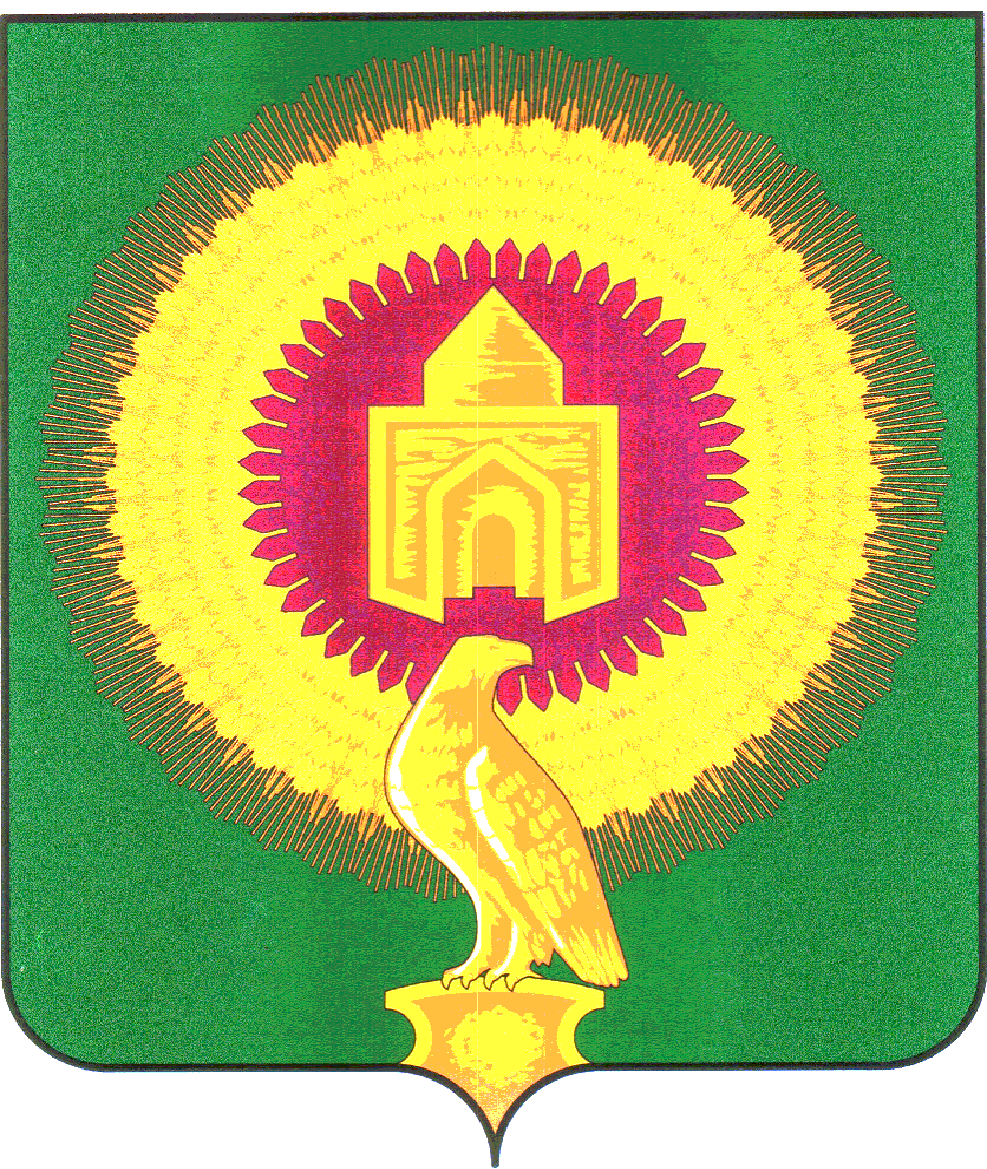 АДМИНИСТРАЦИЯЛЕЙПЦИГСКОГО СЕЛЬСКОГО ПОСЕЛЕНИЯЧЕЛЯБИНСКОЙ ОБЛАСТИПОСТАНОВЛЕНИЕот 19.09. 2017 года № 39 с.Лейпциг_	В соответствии со статьей 72, пунктом 6 статьи 78, пунктом 5 статьи 79 Бюджетного кодекса Российской Федерации и постановлением Правительства Челябинской области от 16 июня 2015 года №304-П «О Порядке принятия решений о заключении государственных контрактов на поставку товаров, выполнение работ, оказание услуг для обеспечения государственных нужд Челябинской области»Администрация Лейпцигского сельского поселения ПОСТАНОВЛЯЕТ:	1. Утвердить прилагаемый Порядок принятия решений о заключении муниципальных контрактов на поставку товаров, выполнение работ, оказание услуг для обеспечения муниципальных нужд Лейпцигского сельского поселения Лейпцигского муниципального района Челябинской области, энергосервисных договоров (контрактов), соглашений о муниципально-частном партнерстве и концессионных соглашений на срок, превышающий срок действия утвержденных лимитов бюджетных обязательств2. Контроль за исполнением настоящего постановления оставляю за собойУТВЕРЖДЕНпостановлением администрацииЛейпцигского сельского поселения Лейпцигского муниципального районаЧелябинской областиот 19.09.2017  №39Порядок принятия решений о заключении муниципальных контрактов на поставку товаров, выполнение работ, оказание услуг для обеспечения муниципальных нужд Лейпцигского сельского поселения Лейпцигского муниципального района Челябинской области, энергосервисных договоров (контрактов), соглашений о муниципально-частном партнерстве и концессионных соглашений на срок, превышающий срок действия утвержденных лимитов бюджетных обязательств	1. Настоящий Порядок регламентирует принятие решений о заключении муниципальных контрактов на поставку товаров, выполнение работ, оказание услуг для обеспечения муниципальных нужд Лейпцигского сельского поселения Лейпцигского муниципального района Челябинской области, энергосервисных договоров (контрактов), осуществляемых в соответствии с законодательством Российской Федерации о контрактной системе в сфере закупок товаров, работ, услуг для обеспечения государственных и муниципальных нужд, соглашений о муниципально-частном партнерстве в публичным партнером в которых является Варненское сельское поселение, заключаемых в соответствии с законодательством Российской Федерации о муниципально-частном партнерстве, и концессионных соглашений, концедентом по которым выступает Варненское сельское поселение, заключаемых в соответствии с законодательством Российской Федерации о концессионных соглашениях, на срок, превышающий, в случаях установленных Бюджетным кодексом Российской Федерации, срок действия утвержденных лимитов бюджетных обязательств.2. 	Соглашения о муниципально-частном партнерстве, публичным партнером по которым выступает Варненское сельское поселение, концессионные соглашения, концедентом по которым выступает Варненское сельское поселение, могут быть заключены на срок, превышающий срок действия утвержденных получателю средств районного бюджета лимитов бюджетных обязательств, на основании решений администрации Лейпцигского муниципального района о реализации проектов муниципально-частного партнерства, принимаемых в соответствии с законодательством Российской Федерации о муниципально-частном партнерстве, о заключении концессионных соглашений, принимаемых в соответствии с законодательством Российской Федерации о концессионных соглашениях, в рамках муниципальных программ Лейпцигского сельского поселения на срок и в пределах средств, которые предусмотрены соответствующими мероприятиями указанных программ.	В случае, если предполагаемый срок действия соглашения о муниципально-частном партнерстве или концессионного соглашения, заключаемого в рамках муниципальной программы Лейпцигского сельского поселения, превышает срок реализации указанной муниципальной программы, такое соглашение о муниципально-частном партнерстве или такое концессионное соглашение может быть заключено на основании соответственно решения администрации Лейпцигского сельского поселения о реализации проекта муниципально-частного партнерства, принимаемого в соответствии с законодательством Российской Федерации о муниципально-частном партнерстве или решения администрации Лейпцигского сельского поселения о заключении концессионного соглашения, принимаемого в соответствии с законодательством Российской Федерации о концессионных соглашениях, при согласовании в установленном порядке проекта распоряжения администрации Лейпцигского муниципального района, которым оформляются данные решения.	3. Муниципальные контракты и энергосервисные договора (контракты), заключаются на срок и в пределах средств, которые предусмотрены на реализацию соответствующих мероприятий муниципальных программ Лейпцигского сельского поселения, при условии наличия в таких программах объектов закупок с указанием в отношении каждого объекта закупки следующей информации:	а) если предметом муниципального контракта является выполнение работ, оказание услуг:	- наименование объекта закупки;	- планируемые результаты выполнения работ, оказания услуг;	- сроки осуществления закупки;	- предельный объем средств на оплату результатов выполненных работ, оказанных услуг с разбивкой по годам;	б) если предметом муниципального контракта является поставка товаров:	- наименование объекта закупки;	- сроки осуществления закупки;	- предмет встречного обязательства и срок его исполнения;	- предельный объем средств на оплату поставленных товаров с разбивкой по годам.	4. Муниципальные контракты на выполнение работ, оказание услуг для обеспечения муниципальных нужд Лейпцигского сельского поселения и энергосервисные договора (контракты), длительность производственного цикла выполнения, оказания которых превышает срок действия утвержденных лимитов бюджетных обязательств, не указанные в пункте 3 настоящего Порядка, заключаются на срок и в пределах средств, предусмотренных решениями администрации Лейпцигского сельского поселения.	5. Решение администрации Лейпцигского сельского поселения о заключении муниципального контракта для обеспечения муниципальных нужд Лейпцигского сельского поселения и энергосервисного договора (контракта), предусмотренное пунктом 4 настоящего Порядка, принимается в форме нормативного правового акта Лейпцигского сельского поселения в следующем порядке:	а) подготовку проекта нормативного правового акта Лейпцигского сельского поселения о заключении муниципального контракта осуществляет структурное подразделение администрации планирующее заключение данного муниципального контракта, либо структурное подразделение администрации, в ведении которого находится муниципальное казенное учреждение Лейпцигского сельского поселения, планирующее заключение данного муниципального контракта.	Подготовка проекта нормативного правового акта Лейпцигского сельского поселения о заключении муниципального контракта осуществляется до определения подрядчика (исполнителя) на выполнение работ (оказание услуг) для муниципальных нужд Лейпцигского сельского поселения в соответствии с Федеральным законом от 5 апреля 2013 года № 44-ФЗ "О контрактной системе в сфере закупок товаров, работ, услуг для обеспечения государственных и муниципальных нужд";	б) в проекте нормативного правового акта Лейпцигского сельского поселения о заключении муниципального контракта указывается:	- муниципальный заказчик, заключающий контракт;	- предмет контракта;	- планируемые результаты выполнения работ, оказания услуг;	- описание состава работ (услуг);	- предельный срок выполнения работ, оказания услуг с учетом сроков, необходимых для определения подрядчиков, исполнителей;	- предельный объем денежных средств на оплату контракта с разбивкой по годам, рассчитывается исходя из цены, которая определяется в соответствии со статьей 22 Федерального закона от 5 апреля 2013 года № 44-ФЗ "О контрактной системе в сфере закупок товаров, работ, услуг для обеспечения государственных и муниципальных нужд";	- источник финансирования.	Проектом нормативного правового акта Лейпцигского сельского поселения о заключении муниципального контракта утверждаются условия заключения муниципальным заказчиком муниципального контракта по форме в соответствии с приложением к настоящему Порядку;	в) структурное подразделение администрации Лейпцигского сельского поселения, осуществляющее подготовку проекта нормативного правового акта Лейпцигского сельского поселения о заключении муниципального контракта, в обязательном порядке согласовывает указанный проект с финансовым органом администрации Лейпцигского сельского поселения;	г) финансовый орган администрации Лейпцигского сельского поселения при получении от структурного подразделения администрации Лейпцигского сельского поселения проекта нормативного правового акта Лейпцигского сельского поселения о заключении муниципального контракта согласовывает его только при соблюдении следующих условий:	- соответствие предлагаемого к заключению муниципального контракта реестру расходных обязательств бюджета Лейпцигского сельского поселения;	- соответствие предельного объема средств, предусматриваемых на оплату муниципального контракта в текущем финансовом году объемам бюджетных ассигнований, предусмотренных решением Совета депутатов Лейпцигского сельского поселения о бюджете Лейпцигского сельского поселения на соответствующий финансовый год;	- соответствие предельного объема средств, предусматриваемых на оплату муниципального контракта в плановом периоде объемам бюджетных ассигнований, предусмотренных в среднесрочном финансовом плане на плановый период;	- не превышение объема средств, предусматриваемых на оплату муниципального контракта за каждый год сверх текущего финансового года и планового периода над годовым объемом бюджетных ассигнований, предусмотренных на оплату указанного контракта в текущем финансовом году.ПРИЛОЖЕНИЕк Порядку принятия решений о заключениимуниципальных контрактов на поставкутоваров, выполнение работ, оказание услугдля обеспечения муниципальных нуждЛейпцигского сельского поселения Лейпцигского муниципального района Челябинской области, энергосервисныхдоговоров (контрактов), соглашений омуниципально-частном партнерстве иконцессионных соглашений на срок,превышающий срок действия утвержденныхлимитов бюджетных обязательствУСЛОВИЯзаключения ___________________________________________________________________                        (наименование муниципального заказчика)муниципального контракта на ___________________________________________________,                                                                    (предмет контракта)длительность производственного цикла выполнения (оказания) которого превышает срок действия утвержденных лимитов бюджетных обязательствОб утверждении Порядка принятия решений о заключении муниципальных контрактов на поставку товаров, выполнение работ, оказание услуг для обеспечения муниципальных нужд Лейпцигского сельского поселения Лейпцигского муниципального района Челябинской области, энергосервисных договоров (контрактов), соглашений о муниципально-частном партнерстве и концессионных соглашений на срок, превышающий срок действия утвержденных лимитов бюджетных обязательствГлава Лейпцигского сельского поселения                                                Э.Т.ПискуноваПланируемые результаты выполнения работ (оказания услуг)Описание состава работ (услуг)Предельный срок выполнения работ (оказания услуг) сучетом сроков, необходимых для определения подрядчика (исполнителя)Предельный объем средств на выполнение муниципального контракта с разбивкой по годам (руб.)Предельный объем средств на выполнение муниципального контракта с разбивкой по годам (руб.)Предельный объем средств на выполнение муниципального контракта с разбивкой по годам (руб.)Предельный объем средств на выполнение муниципального контракта с разбивкой по годам (руб.)Предельный объем средств на выполнение муниципального контракта с разбивкой по годам (руб.)Предельный объем средств на выполнение муниципального контракта с разбивкой по годам (руб.)Предельный объем средств на выполнение муниципального контракта с разбивкой по годам (руб.)Источник финансиро-ванияПланируемые результаты выполнения работ (оказания услуг)Описание состава работ (услуг)Предельный срок выполнения работ (оказания услуг) сучетом сроков, необходимых для определения подрядчика (исполнителя)Всего,в том числе:Текущий годОчередной годВторой годТретий годЧетвертый годN-й годИсточник финансиро-вания1234567891011